		 C9 December 2018 EVENTS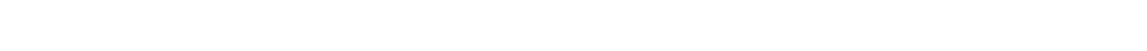 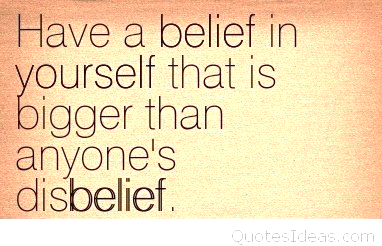 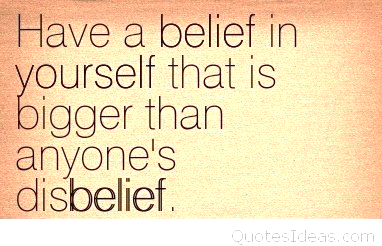 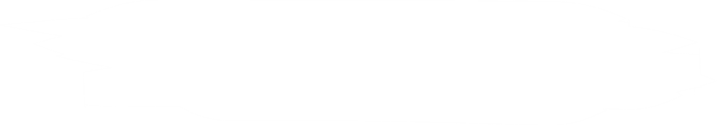 SundayMondayTuesdayWednesdayThursdayFridaySaturday2345678GED/Tutoring ServicesEmployability/ Life SkillsGED/Tutoring ServicesEmployability/ Life SkillsAngel Paws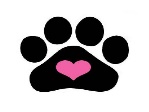 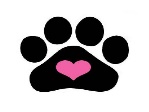 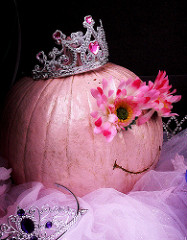 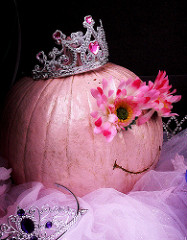 Employability/ Life SkillsGED/Tutoring ServicesEmployability/ Life SkillsJatyre Baby Shower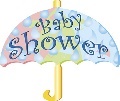 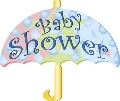 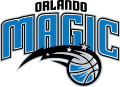 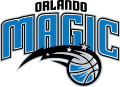 9101112131415GED/Tutoring ServicesEmployability/ Life SkillsGED/Tutoring ServicesEmployability/ Life SkillsCommunity Service Project for Nursing Home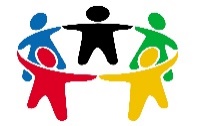 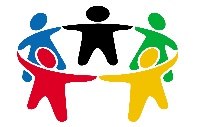 Employability/ Life SkillsGED/Tutoring ServicesEmployability/ Life SkillsChristmas Party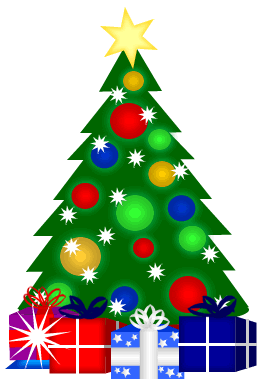 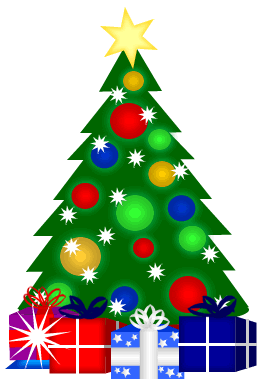 Youth Fit 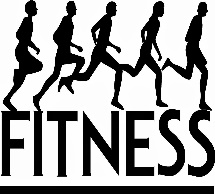 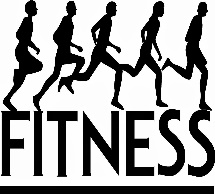 16171819202122GED/Tutoring ServicesEmployability/ Life SkillsGED/Tutoring ServicesEmployability/ Life SkillsEmployability/ Life SkillsGED/Tutoring ServicesEmployability/ Life SkillsDecember Birthdays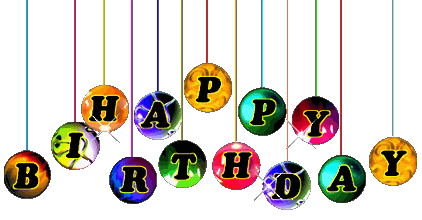 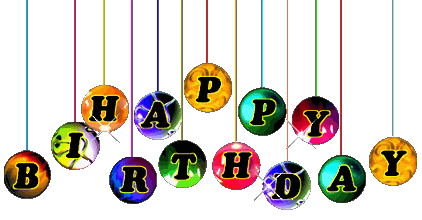 First Aid/CPR Class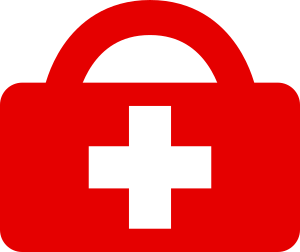 23242526272829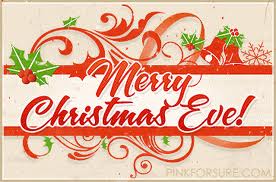 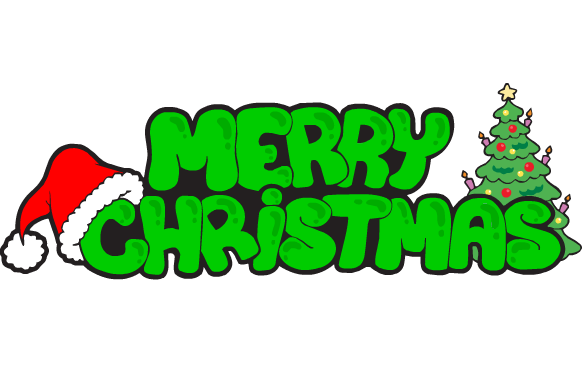 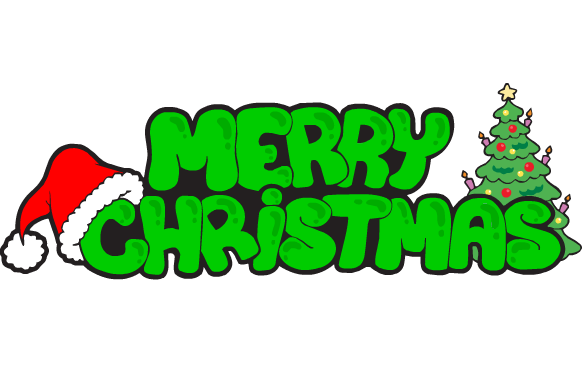 Employability/ Life SkillsGED/Tutoring ServicesEmployability/ Life Skills3031GED/Tutoring ServicesEmployability/ Life Skills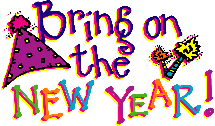 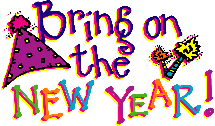 